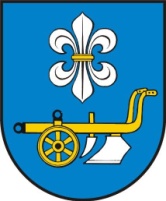 REJESTR INSTYTUCJI KULTURYPROWADZONY PRZEZ GMINĘ GOZDOWO O STATUSIE WIEJSKIMProwadzony zgodnie z Rozporządzeniem Ministra Kultury i Dziedzictwa Narodowego z dnia 26 stycznia 2012 r. w sprawie sposobu prowadzenia
 i udostępniania rejestru instytucji kultury (Dz. U. z 2012 r. poz. 189)REJESTR INSTYTUCJI KULTURY, dla których organem prowadzącym jest Gmina Gozdowo 123456789Nr wpisu do rejestruData wpisu do rejestru oraz daty kolejnych wpisówPełna nazwa instytucji kulturySkrócona nazwa instytucji kulturySiedziba i adres instytucji kulturyOznaczenie organizatora instytucji kulturyOznaczenie podmiotu, z którym organizator wspólnie prowadzi instytucję kulturyAkt o utworzeniu instytucji kulturyAkt o nadaniu statutu instytucji kultury129.12.1994 r.Gminna Biblioteka Publiczna w GozdowieGBP w Gozdowie09-213 GozdowoGmina GozdowoNie dotyczyUchwała Nr 45/VI/94 Rady Gminy w Gozdowie z dnia 29.12.1994 r.Uchwała Nr80/XIII/95  Rady Gminy w Gozdowie z dnia 9.12 1995r.101.03.2006 r.Gminna Biblioteka Publiczna w GozdowieGBP w Gozdowie09-213 Gozdowoul. Krystyna  Gozdawy 19Gmina GozdowoNie dotyczyUchwała Nr 221/XXXIV/2006 Rady Gminy w Gozdowie z dnia 24 luty 2006r.Uchwała Nr 222/XXXIV/2006 Rady Gminy w Gozdowie z dnia 24 lutego 2006r.111201.04.2020r.Gminny Ośrodek Kultury w GozdowieGOK w Gozdowieul. Krystyna Gozdawy, 09-213 GozdowoGmina GozdowoNie dotyczyUCHWAŁA NR XX/127/20 RADY GMINY GOZDOWO z dnia 21 lutego 2020 w sprawie utworzenia samorządowej instytucji kultury pod nazwą Gminy Ośrodek Kultury w Gozdowie i nadanie StatutuUCHWAŁA NR XX/127/20 RADY GMINY GOZDOWO z dnia 21 lutego 2020 w sprawie utworzenia samorządowej instytucji kultury pod nazwą Gminy Ośrodek Kultury w Gozdowie i nadanie Statutu